PISTA DE ATLETISMO DE YECLA1.Dirígete hacia el norte en Calle Mollerusa hacia Calle Costas de GarrafAprox. 48 segundosDirígete hacia el norte en Calle Mollerusa hacia Calle Costas de GarrafAprox. 48 segundosavanza 150 mtotal: 150 mavanza 150 mtotal: 150 m2.Gira a la izquierda hacia Calle Puigcerdàavanza 69 mtotal: 220 m3.Mantente a la izquierda para seguir hacia Calle Maracaibo.avanza 130 mtotal: 350 m4.Gira a la derecha hacia Calle Maracaiboavanza 220 mtotal: 550 m5.Toma la 2.ª a la derecha y permanece en Calle Maracaiboavanza 260 mtotal: 850 m6.Gira ligeramente a la derecha hacia Camino a Los Doloresavanza 350 mtotal: 1,2 km7.Gira a la izquierda hacia RM-605Aprox. 2 minutosavanza 1,3 kmtotal: 2,5 km8.Gira a la derechaAprox. 2 minutosavanza 2,0 kmtotal: 4,5 km9.Gira a la izquierda hacia AP-7Aprox. 54 segundosavanza 210 mtotal: 4,7 km10.En la rotonda, toma la primera salida AP-7 en dirección E-15/Cartagena/Alicanteavanza 400 mtotal: 5,1 km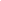 11.Incorpórate a AP-7avanza 1,0 kmtotal: 6,1 km12.Toma la salida 810 para incorporarte a A-30 en dirección MurciaAprox. 27 minutosavanza 44,8 kmtotal: 50,8 km13.Continúa por A-30/A-7.Aprox. 2 minutosavanza 2,5 kmtotal: 53,3 km14.Toma la salida 763 B para incorporarte a A-30 en dirección Molina de Segura/AlbaceteAprox. 13 minutosavanza 23,6 kmtotal: 76,9 km15.Toma la salida 112 para incorporarte a A-33 en dirección Jumilla/Yecla/ValenciaAprox. 17 minutosavanza 31,4 kmtotal: 108 km16.En la rotonda, toma la segunda salida en dirección N-344Pasa 2 rotondasAprox. 25 minutosavanza 32,7 kmtotal: 141 km17.Toma el ramal en dirección N-344/Valenciaavanza 650 mtotal: 142 km18.Incorpórate a Paraje Ctra. de Jumillaavanza 900 mtotal: 143 km19.Continúa por Av. de la Paz.Pasa una rotondaAprox. 2 minutosavanza 1,6 kmtotal: 144 km20.En la rotonda, toma la primera salida en dirección Calle San PabloAprox. 2 minutosavanza 1,6 kmtotal: 146 km21.En la rotonda, toma la segunda salida en dirección Calle Abad Jose Solaavanza 110 mtotal: 146 km